Texniki Şərt üçün müraciət formasıBu xidmət vasitəsilə “Azərişıq” ASC dövlət qurumuna texniki şərt üçün müraciət etmək mümkündür. Elektron xidmətdən istifadə etmək üçün https://www.e-gov.az – “Elektron hökümət” portalına daxil olaraq olaraq “Azərişıq” ASC tərəfindən təqdim olunan elektron xidmətlərin siyahasından “Texniki Şərt üçün müraciət forması” elektron xidmətini seçmək lazımdır.(Şək:1)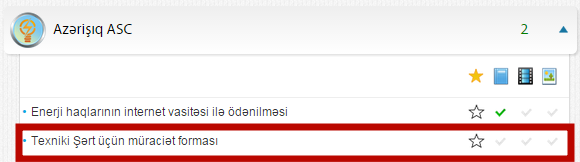 Şəkil:1Xidmətə daxil olduqdan sonra açılan pəncərədə istifadəçi ev telefonu, iş telefonu, mobil nömrə, elektron poçt ünvanı, obyektin ünvanı və s tələb olunan məlumatları daxil etməlidir. (Şək:2)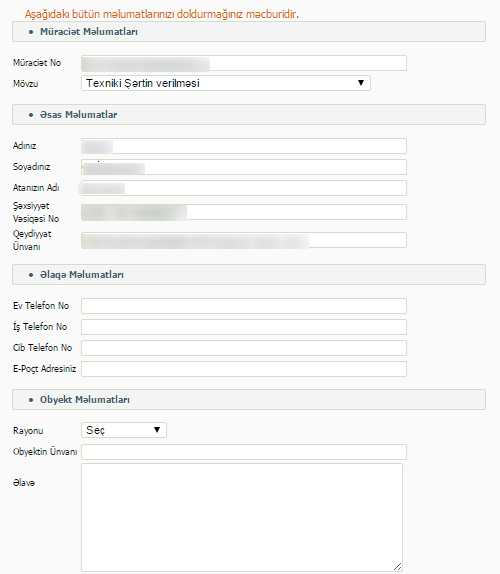 Şəkil:2Növbəti mərhələdə istifadəçi şəxiyyət vəsiqəsinin surətini, bələdiyyə sərəncamı    və ya icra hakimiyyətindən alınan sərəncamın surətini “Choose File” düyməsindən istifadə etməklə yükləməlidir.(Şək:3)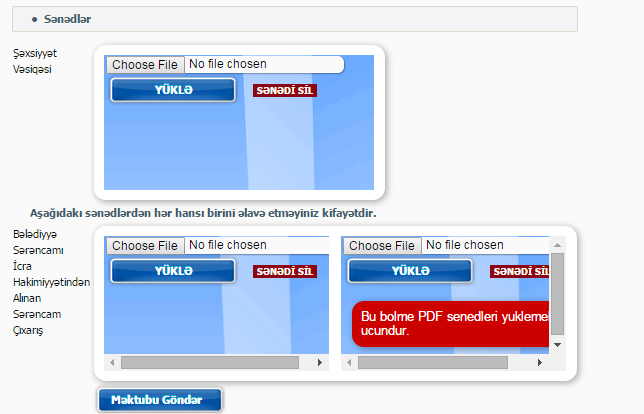 Şəkil:3Sonda istifadəçi “Məktubu Göndər” düyməsindən istifadə etməklə yaradılmış elektron müraciəti “Azərİşıq” ASC – nin müvafiq qeydiyyat orqanına göndərə  bilər.